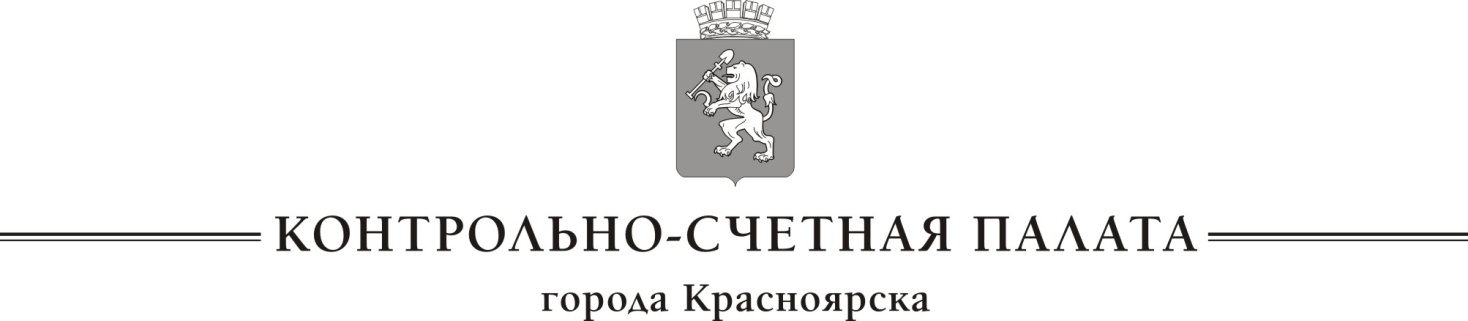 Заключениепо результатам проверки достоверности, полноты и соответствия нормативным требованиям составления и представления отчета об исполнении бюджета города Красноярска за 9 месяцев 2018 годаВ соответствии со ст. 268.1 Бюджетного кодекса Российской Федерации, ст. 37 Положения о бюджетном процессе в городе Красноярске, утвержденного решением Красноярского городского Совета депутатов (далее – КГСД)                     от  11.12.2007 № 15-359, и ст. 2 Положения о Контрольно-счетной палате города Красноярска, утвержденного решением Красноярского городского Совета от 31.05.2005 № 6-108, Контрольно-счетной палатой города Красноярска (далее – Контрольно-счетная палата, КСП), проведена проверка достоверности, полноты и соответствия нормативным требованиям составления                                    и предоставления отчета об исполнении бюджета города Красноярска за 9  месяцев 2018 года.Отчет утвержден постановлением администрации города Красноярска от 18.10.2018 № 645 «Об утверждении отчета об исполнении бюджета города за  9 месяцев 2018 года» (далее – Отчет).Отчет проверен на соответствие представленной в Контрольно-счетную палату информации (данным УФК по Красноярскому краю, отчетам об исполнении муниципальных программ, сведениям, размещенным на официальном сайте администрации города и Правительства Красноярского края в разделе «Открытый бюджет»).Экспертизой установлено следующее. Доходы и расходы в разрезе кодов бюджетной классификации, представленных в Отчете, соответствуют данным отчета УФК по Красноярскому краю, за исключением исполнения расходов по 2-м кодам бюджетной классификации. По информации департамента финансов администрации города (далее – департамент финансов) отклонение сложилось на сумму операций на  банковском счете, открытом Избирательной комиссии города. Согласно положениям приказа Минфина РФ от 28.12.2010 № 191н данное отклонение является допустимым.  Состав представленного Отчета соответствует составу отчетности, установленному бюджетным законодательством.Срок представления департаментом финансов администрации города в КСП Отчета соответствует сроку, установленному ст. 31 Положения о бюджетном процессе.Анализ представленных документов показал следующее.В действующую редакцию бюджета города (далее также – Решение КГСД № 21-255) изменения в части увеличения доходов вносились два раза – 29.05.2018, 04.09.2018 (индексация арендной платы за земельные участки, государственная собственность на которые не разграничена, на уровень инфляции; включение дополнительных объектов в Прогнозный план (программу) приватизации на 2018 год; дополнительные средства от  продажи земли собственникам зданий, строений; возврат дебиторской задолженности в  связи с расторжением договора о подключении к системе теплоснабжения).В соответствии с полномочиями, установленными БК РФ и Решением КГСД № 21-255, департаментом финансов администрации города уточнена сводная бюджетная роспись на 2018 год. В результате внесенных изменений доходы бюджета города к редакции от 19.12.2017 (далее – первоначальный бюджет) увеличились на 5 488,0 млн. рублей или на 19,4%.Доходы бюджета города за 9 месяцев 2018 года исполнены в сумме 21 101,1 млн. рублей, что составило:74,7% к первоначальному бюджету от 19.12.2017;60,5% к уточненным бюджетным назначениям (далее – план года).Информация об исполнение бюджета города по доходам за 9 месяцев 2018 года указана в таблице 1.Таблица 1тыс. руб.3. По сравнению с  аналогичными периодами 2016 и 2017 годов за отчетный период доходы поступили в большем объеме:на 3 167,5 млн. рублей или на 17,7% по сравнению с 2016 годом; на 2 092,7 млн. рублей или на 11,0% по сравнению с 2017 годом.Рост доходов обусловлен увеличением поступлений по:межбюджетным трансфертам на 1 679,6 млн. рублей или на 17,5%, в основном за счет поступления субвенций и субсидий;налоговым доходам на 700,2 млн. рублей или на 9,4%, в основном за счет роста поступлений налога на доходы физических лиц (далее – НДФЛ) и налога на прибыль организаций.Отмечается снижение поступлений неналоговых доходов на 287,1 млн. рублей или на 14,6%, в основном, за счет снижения поступлений от продажи муниципального имущества и арендной платы за  землю.  Сведения о динамике доходов бюджета города за 9 месяцев                       2016-2018 годов представлены в таблице 2. Таблица 2тыс. руб.4. Несмотря на рост доходов в абсолютном значении наполняемость бюджета города в относительных величинах за 9 месяцев 2018 года снизилась:на 8,2 процентных пунктов по сравнению с 2016 годом;на 6,4 процентных пунктов по сравнению с 2017 годом.На снижение наполняемости бюджета города за 9 месяцев 2018 года оказало влияние низкое исполнение неналоговых доходов бюджета города, в частности: по доходам от сдачи в аренду земли (59,8% к плану года); по возмещению ущерба, причиняемого дорогам транспортными средствами, осуществляющими перевозки тяжеловесных и (или) крупногабаритных грузов (54,9%); от продажи нежилых объектов и земли под ними на торгах (27,3% к плану года); по доходам от рекламы (7,7%). Существует риск неисполнения бюджетных назначений по вышеуказанным доходным источникам на сумму около 600,00 млн. рублей по причинам, указанным в приложении 1 к Заключению.Недоимка по налоговым и неналоговым доходам по состоянию на  01.10.2018 составила 1 780,3 млн. рублей. По сравнению с началом года ее объем снизился на 80,8 млн. рублей или на 4,3%, в том числе:по налоговым доходам - снизился на 24,2%;по неналоговым доходам - вырос на 4,4%.Сумма недоимки по неналоговым платежам - 1 349,4 млн. рублей в три раза превысила сумму недоимки по налоговым доходам (430,9 млн. рублей) и практически сопоставима с объемом доходов, поступивших в бюджет города за 9 месяцев 2018 года по неналоговым доходам.Основная сумма недоимки по неналоговым доходам – 88,5% или 1 194,1 млн. рублей сложилась по доходам, администрируемым департаментом муниципального имущества и земельных отношений (далее также – ДМИиЗО). За 9 месяцев 2018 года, несмотря на работу, проводимую данным департаментом, сумма недоимки по администрируемым им доходам по сравнению с началом года увеличилась на 4,2%.6. Выявлено отклонение суммы недоимки между сведениями, представленными департаментом финансов и главными администраторами, по следующим 4-м источникам:доходы, поступающие в порядке возмещения расходов, понесенных в связи с эксплуатацией имущества городских округов;денежные взыскания (штрафы), неустойки;прочие неналоговые  доходы;дебиторская задолженность прошлых лет. Кроме того, КСП выборочно была проанализирована форма 0503169 «Сведения по дебиторской и кредиторской задолженности» по состоянию на 01.10.2018 администраций районов в городе Красноярске по доходному источнику «Плата за пользование жилым помещением (плата за наем) по договорам социального найма» и сопоставлена с информацией о задолженности, которая представлена в КСП департаментом городского хозяйства и департаментом финансов.В результате установлено расхождение на сумму 2,1 млн. рублей. Вышеуказанные расхождения требуют уточнения.7. В действующую редакцию бюджета города изменения по увеличению расходов вносились четыре раза – 13.03.2018, 24.04.2018, 29.05.2018, 04.09.2018 (получение бюджетного кредита на покрытие дефицита местного бюджета сроком на 3 года; выделение средств из вышестоящих бюджетов, значительная часть которых была предназначена на подготовку города к XXIX Всемирной зимней универсиаде 2019 года в городе Красноярске (далее – Универсиада); индексация расходов на оплату труда и др.). В соответствии с полномочиями, установленными БК РФ и Решением КГСД № 21-255, департаментом финансов уточнена сводная бюджетная роспись по расходам, в результате уточнения расходы бюджета города к первоначальному бюджету увеличились на 5 941,6 млн. рублей или на 21,0%.Расходы бюджета города за 9 месяцев 2018 года исполнены в сумме 20 131,9 млн. рублей, что составило:71,3% к первоначальному бюджету от 19.12.2017;57,1% к плану года.9. По сравнению с аналогичными периодами предыдущих лет сумма освоенных бюджетных средств увеличилась: на 1 191,4 млн. рублей или на 6,3% по сравнению с 2016 годом;на 1 806,9 млн. рублей или на 9,9% по сравнению с 2017 годом.В то же время уровень освоения плановых назначений по расходам за 9 месяцев 2018 года по сравнению с аналогичным периодом 2017 года снизился на 6,3 процентных пункта.Сведения о динамике расходов бюджета города за 9 месяцев                       2016-2018 годов представлены в таблице 3.Таблица 3тыс. руб. По 8-ми из 12-ти муниципальных программ исполнение не достигло 70%, что не соответствует рекомендациям Минфина РФ. Из них:«Обеспечение пассажирских перевозок транспортом общего пользования в городе Красноярске» - 59,8%;«Обеспечение граждан города Красноярска жилыми помещениями и объектами инженерно-транспортной и коммунальной инфраструктуры»                   - 49,8%;«Создание условий для развития предпринимательства в городе Красноярске» - 49,2%;«Информатизация города Красноярска» - 16,7%.Неосвоение расходов по муниципальным программам может повлечь неисполнение целевых индикаторов и показателей результативности, что будет свидетельствовать о недостижении целей и реализации задач данных  программ.11. Из 23-х ГРБС по 5-ти сложился низкий процент освоения средств:департаментом городского хозяйства (далее – ДГХ) – 35,5%;администрацией Свердловского района – 36,4%;ДМИиЗО – 39,2%;управлением архитектуры – 42,3%;департаментом градостроительства – 43,7%.Общий объем неисполненных указанными ГРБС бюджетных средств на  конец отчетного финансового года является негативным фактором при  проведении мониторинга качества финансового менеджмента и  свидетельствует о недостатках в работе.Большая часть программных расходов бюджета города – 12 913,3 млн. рублей или 64,1% была направлена на финансирование социальной сферы. За 9 месяцев 2018 года вышеуказанные расходы освоены в сумме 12 905,8 млн. рублей или 67,7% к плану года, из них расходы капитального характера - 608,9 млн. рублей или 27,7% к плану года.Существует риск неисполнения расходов по программам социальной сферы на сумму порядка 2 631,1 млн. рублей по причинам, указанным в приложении 2 к Заключению.Основными причинами неисполнения расходов по социальной сфере являются:включение объектов, неподготовленных к проведению проектных работ (не проведены предпроектные работы, отсутствуют земельные участки);поздние сроки заключения контрактов и договоров (ноябрь текущего года).13.	Расходы на жизнеобеспечение и качество городской среды за 9 месяцев 2018 года освоены в сумме 6 334,8 млн. рублей или 43,0 % к плану года, из них расходы капитального характера - в сумме 2 191,7 млн. рублей или 26,8% к плану года.  Существует риск неисполнения вышеуказанных расходов на сумму 2 477,70 млн. рублей по причинам, указанным в приложении 3 к Заключению.Основными причинами неисполнения расходов на жизнеобеспечение и качество городской среды являются:ДГХ по состоянию на 01.10.2018 не заключено соглашение о предоставлении межбюджетных трансфертов с краем;длительное согласование ГРБС с краевым министерством предметов муниципальных контрактов и условий предоставления субсидий в рамках подготовки к Универсиаде. 14. Фактическое исполнение расходов капитального характера составило 2 800,5 млн. рублей или 27,0% к плану года, из них: 43,6%  или 55,3 млн. рублей - приобретение оборудования;31,5% или  1 190,1 млн. рублей  - АИП;20,6%  или 567,6 млн. рублей - капитальный ремонт.Капитальные расходы бюджета города - это часть расходов, обеспечивающих инновационную и инвестиционную деятельность муниципалитета.Низкое исполнение расходов капитального характера, в основном, связано с поздними сроками проведения закупочных процедур, заключением контрактов в 3 - 4 кварталах, что может привести к неисполнению обязательств по контрактам. Сезонность и сжатые сроки исполнения работ могут сказаться на качестве выполняемых работ подрядными организациями. Нарушение сроков оплаты является административным правонарушением, а также увеличивает объем кредиторской задолженности и влечет дополнительные расходы бюджета на оплату судебных решений.15. Средства на реализацию проектов инициативного бюджетирования, выбранных на конкурсной основе, запланированные в непрограммных расходах, в отчетном периоде освоены только на сумму 3,4 млн. рублей или на 14,2%. Вместе с тем, объекты благоустройства были определены в марте текущего года.В связи с этим существуют риски неисполнения бюджетных средств по  инициативному бюджетированию по итогам года, что может снизить доверие граждан города к деятельности органов местного самоуправления. 16. Исполнение по муниципальному дорожному фонду по состоянию на 01.10.2018 составило:по доходам 1 888,3 млн. рублей или 64,4% к плану году;по расходам 1 798,7 млн. рублей или 61,3% к плану года. По информации департамента финансов освоение средств по муниципальному дорожному фонду запланировано на 4 квартал 2018 года в соответствии с графиками к соглашениям о предоставлении субсидий.17. Объем кредиторской задолженности по программным расходам увеличился на 1,2 млн. рублей или более чем в 3 раза и составил 1 691,9 млн. рублей (с учетом задолженности бюджетных и автономных учреждений), из них 56,3 млн. рублей – кредиторская задолженность с истекшим сроком оплаты. По сравнению с аналогичным периодом прошлого года прирост кредиторской задолженности составил 9,4%.Наращивание и непогашение кредиторской задолженности до конца текущего года увеличит нагрузку на ассигнования будущего периода. Средства  бюджета города на 2019 год необходимо будет отвлечь на погашение сложившейся задолженности и оплату судебных исков, а не на запланированные цели, что является неэффективным использованием средств. Кроме того, наличие расходов на оплату судебных решений по исполнительным листам является негативным фактором при проведении мониторинга качества финансового менеджмента и указывает на наличие системных недостатков управления.По результатам проведенного Контрольно-счетной палатой экспертно-аналитического мероприятия сформулированы следующие рекомендации:  1. Главным администраторам бюджетных средств принять меры по обеспечению поступлений доходов в запланированном объеме. 2. ДМИиЗО усилить работу по мобилизации доходов, закрепленных за  департаментом.3. Главным распорядителям бюджетных средств (муниципальным заказчикам):	обеспечить:	полное, своевременное и  эффективное освоение бюджетных средств;	максимальное выполнение обязательств перед горожанами по проектам инициативного бюджетирования;	предпринять исчерпывающие меры по контролю за соблюдением:подрядчиками сроков выполнения работ, оказания услуг, поставки товаров;сроков оплаты за выполненные работы, оказанные услуги, поставку товаров;взыскания неустойки с недобросовестных поставщиков и подрядчиков;	предпринять исчерпывающие меры по ненаращиванию и погашению кредиторской задолженности.ПредседательКонтрольно-счетной палаты                                                               С.Г. АлдашоваПриложение 1к Заключению по результатам проверки достоверности, полноты и соответствия нормативным требованиям составления и представления отчета об исполнении бюджета города Красноярска за 9 месяцев 2018 года Причинынеисполнения бюджетных назначений по доходамза 9 месяцев 2018 годаПо доходам от сдачи в аренду земли:снятие начислений в связи с досрочным вводом объектов в эксплуатацию и неиспользованием земельного участка;возврат излишне оплаченных денежных средств; изменение кадастровой стоимости земли и установление ее на уровне рыночной на основании решений судов, а также решения комиссии по рассмотрению споров о результатах кадастровой стоимости земли;низкий спрос на земельные участки для строительства. Из 82 выставленных на торги земельных участков реализовано 35;снижение уровня собираемости по доходам от аренды земли, государственная собственность на которую не разграничена, в том числе:85,5% при плане 92,9% - по участкам, реализованным на торгах до 2012 года (за исключением жилищного строительства);65,7% при плане 86,8% - по участкам, реализованным на торгах до 2012 года (для жилищного строительства);66,3% при плане 81,1% - по участкам, реализованным на торгах с 2012 года.Сумма выпадающих доходов оценивается в сумме 15,0 млн. рублей.Поступления от продажи нежилых объектов и земли под ними на торгах:низкий спрос на объекты недвижимости. В отчётном периоде был объявлен 191 аукцион (с учетом повторно выставленных объектов). Из них продано только 22% из запланированных 135 объектов;включение дополнительных объектов в план приватизации на сумму 35,8 млн. рублей в осеннюю корректировку. Учитывая сроки подготовки аукционной и конкурсной документации, а также сроки выставления объектов на торги, средства в бюджет города в случае их продажи не успеют поступить в текущем году. Сумма выпадающих доходов оценивается в размере 353,00 млн. рублей.По доходам от рекламы.Управлением архитектуры администрации города – главным администратором доходом планировалась продажа права на размещение 263-х рекламных конструкций (далее – РК). За 9 месяцев было объявлено только 26 аукционов, из них состоялось - 16. 	 Учитывая, что торги по продаже объявлены только на 58 РК, средства в бюджет города в запланированном объеме по доходам от рекламы не поступят. Сумма выпадающих доходов оценивается в размере 200 млн. рублей. Следует отметить, что в августе 2018 года в КГСД был внесен проект решения КГСД № 77 - пр «О внесении изменений в решение КГСД от 22.12.2009 № 8-140 «О Правилах установки и эксплуатации рекламных конструкций на территории города Красноярска», которым, в частности, предлагается изменить форму продажи РК: с аукциона на конкурс по РК, находящимся в зоне особого городского значения. Однако данный проект был направлен на доработку.4. По возмещению ущерба, причиняемого дорогам транспортными средствами (источник пополнения муниципального дорожного фонда). В городе с 2018 года не проводится весовой контроль транспортных средств, осуществляющих перевозки тяжеловесных и крупногабаритных грузов, несмотря на наличие передвижных постов весового контроля. Согласно сведениям главного администратора данного доходного источника – ДГХ, недовыполнение связано с окончанием в 2018 году срока действия соглашения, заключенного между ДГХ и полком ДПС ГИБДД МУ МВД России «Красноярское» (об организации совместной деятельности по контролю за проездом транспортных средств, перевозящих крупногабаритные и (или) тяжеловесные грузы по автомобильным дорогам общего пользования местного значения). Сумма выпадающих доходов оценивается в размере 5 млн. рублей.  Приложение 2к Заключению по результатам проверки достоверности, полноты и соответствия нормативным требованиям составления и представления отчета об исполнении бюджета города Красноярска за 9 месяцев 2018 года Причинынеисполнения бюджетных ассигнований  по расходам социальной сферы за 9 месяцев 2018 годаПо программе «Развитие образования в городе Красноярске» - 85,8 млн. рублей, в том числе:4,4 млн. рублей по проектированию и строительству детского сада в жилом районе Северный в районе ул. Водопьянова – Светлогорская. Выполнение работ невозможно в связи с тем, что при соблюдении необходимой санитарно-защитной зоны площадь земельного участка, возможная под размещение детского сада, меньше, чем необходимо под детский сад на 190 мест, а строительство детского сада на 135 мест экономически нецелесообразно;4,4 млн. рублей по проектированию детского сада по ул. Волгоградская, 2а, в Ленинском районе.Открытый конкурс по разработке ПСД признан несостоявшимся, в связи с тем, что не подано ни одной заявки, срок реализации данного проекта будет перенесен на 2019 год; 4,9 млн. рублей по привязке ПСД к типовому проекту общеобразовательной школы в жилом районе «Бугач».Земельный участок, запланированный под размещение школы на 1500 мест, находится в непосредственной близости к ручью и имеет сложный рельеф, в связи с этим необходимо выполнить дополнительные работы по инженерной подготовке территории. Срок реализации проекта перенесен на 2019 год;5,0 млн. рублей по разработке ПСД по реконструкции школы № 21.Муниципальный контракт на эти работы, заключенный в 2018 году, подлежит расторжению по причине невыполнения работ подрядчиком. Срок реализации проекта перенесен на 2019 год;11,0 млн. рублей на устранение аварийной ситуации покрытия кровли в  школе № 98.Согласно условиям контракта, срок выполнения работ - не позднее 31 августа 2018 года, при этом информация о выполнении работ на сайте http://zakupki.gov.ru отсутствует; 14,3 млн. рублей на завершение капитального ремонта детского сада № 40. При плане 18,5 млн. рублей заключен только один муниципальный контракт на выполнение работ по капитальному ремонту (в части устройства эвакуационных выходов) 24.09.2018 на сумму 4,2 млн. рублей (завершение работ и оплата - декабрь 2018 года); 41,8 млн. рублей на капитальный ремонт в рамках устранения аварийности здания школы № 49.По состоянию на 01.10.2018 средства не освоены в полном объеме. С учетом сроков проведения конкурсных процедур существует риск невыполнения работ в полном объеме. По программе «Развитие молодежной политики города Красноярска»  - 7,7 млн. рублей. В бюджете города запланированы средства на разработку ПСД на капитальный ремонт помещения ММАУ «ИТ-центр» и проведение проверки достоверности сметной стоимости проекта. В настоящее время работа по заключению контрактов на проведение капитального ремонта еще не завершена. По программе «Развитие культуры в городе Красноярске» - 43,0 млн. рублей, в том числе:4,5 млн. рублей на реконструкцию Дворца культуры «Свердловский». Работы планируется выполнить за счет внебюджетных средств;7,7 млн. рублей на ремонт кровли амбара и флигеля МБУК «Музей-усадьба В.И. Сурикова» и создание исторической интерактивно-медийной экспозиции в Центральной городской библиотеке.30,8 млн. рублей на приобретение оборудования для Центральной городской библиотеки.Заключение контрактов по этим двум объектам запланировано в ноябре 2018 года, т.е. за 2 месяца до окончания текущего финансового года.По программе «Социальная поддержка населения города Красноярска» - 4,7 млн. рублей на проведение капитального ремонта центрального выхода первого этажа и разработку ПСД на ремонт кровли здания МБУ «ГЦСОН «Родник».Заключение контрактов запланировано в ноябре 2018 года, т.е. за 2 месяца до окончания текущего финансового года.По программе «Развитие физической культуры, спорта и туризма в городе Красноярске» - 12,2 млн. рублей, в  том числе:8,4 млн. рублей на ремонт фасада спортзала МАУ «СШОР «Красный Яр»; 3,8 млн. рублей на приобретение гимнастического ковра для  МБУ «СШОР им. В.А. Шевчука», видеонаблюдения и металлоискателей для МАУ «СШОР «Красный Яр». Заключение контрактов по указанным объектам запланировано в конце ноября 2018 года, т.е. за 1 месяц до окончания текущего финансового года.Приложение 3к Заключению по результатам проверки достоверности, полноты и соответствия нормативным требованиям составления и представления отчета об исполнении бюджета города Красноярска за 9 месяцев 2018 года Причинынеисполнения бюджетных ассигнований  по расходам на жизнеобеспечение и качества городской среды за 9 месяцев 2018 годаРасходы по программе «Обеспечение граждан города Красноярска жилыми помещениями и объектами инженерно-транспортной и коммунальной инфраструктуры» за 9 месяцев 2018 года освоены в сумме 1 590,5 млн. рублей или 49,8% к плану года.Существует риск неисполнения расходов на сумму около 1,8 млн. рублей, в том числе:1,7 млн. рублей на проведение государственной экспертизы ПСД на реконструкцию ливневой канализации по ул. Авиаторов.Подрядчиком обязательства по муниципальному контракту не исполнены в полном объеме;0,1 млн. рублей на оплату работ по осуществлению технологического присоединения КНС в квартале ВЦ-1-8 (Советский район).Работы ПАО «МРСК Сибири» выполнены не в полном объеме по контракту, заключенному в 2017 году. Расходы по программе «Развитие жилищно-коммунального хозяйства и дорожного комплекса» за 9 месяцев 2018 года освоены в сумме 2 997,2 млн. рублей или 50,0% к плану года.Существует риск неисполнения расходов на сумму порядка 106,2 млн. рублей, в том числе:36,8 млн. рублей на капитальный ремонт, реконструкцию находящихся в муниципальной собственности объектов коммунальной инфраструктуры, источников тепловой энергии и тепловых сетей, объектов электросетевого хозяйства и источников электрической энергии, а также приобретение технологического оборудования, спецтехники для обеспечения функционирования систем теплоснабжения, электроснабжения, водоснабжения, водоотведения и очистки сточных вод.  Выполнение ремонтных работ после начала отопительного сезона нецелесообразно;69,4 млн. рублей на капитальный ремонт, ремонт объектов озеленения и прочих объектов внешнего благоустройства.Данные работы носят сезонный характер. Расходы по программе «Повышение эффективности деятельности городского самоуправления по формированию современной городской среды» за 9 месяцев 2018 года освоены в сумме 197,0 млн. рублей или 6,5% к плану года.Существует риск неисполнения расходов на сумму 2 356,70 млн. рублей:250,00 млн. рублей на обустройство общественных пространств;120,00 млн. рублей на комплексное озеленение;70,00 млн. рублей на благоустройство территорий после сноса ветхого и аварийного жилья вдоль гостевых трасс Универсиады;250,00 млн. рублей на ремонт фасадов зданий с устройством архитектурно-художественной подсветки.Средства не освоены, так как главным распорядителем (ДГХ) устранялись разногласия с краевым министерством относительно предметов муниципальных контрактов и условий предоставления субсидий;1 666,70 млн. рублей на финансовое обеспечение мероприятий на подготовку к Универсиаде (благоустройство улиц города Красноярска, ремонт освещения и устройство иллюминации на улицах города Красноярска, благоустройство общественных пространств после сноса временных сооружений, благоустройство общественных пространств) за счет средств из вышестоящих бюджетов. По состоянию на 01.10.2018 соглашение о предоставлении межбюджетных трансфертом с краем заключено не было.Расходы по программе «Создание условий для развития предпринимательства в городе Красноярске» за 9 месяцев 2018 года освоены в сумме 24,1 млн. рублей или 54,7% к плану года.Существует риск неосвоения средств на сумму порядка 13,0 млн. рублей:2,40 млн. рублей – на уплату первого взноса (аванса) при заключении договора (договоров) лизинга оборудования с российскими лизинговыми организациями в целях создания и (или) развития либо модернизации производства товаров (работ, услуг).По состоянию на 01.10.2018  заявки на предоставление данной субсидии находятся в стадии рассмотрения; 6,00 млн. рублей – на организацию инфраструктуры в границах города Красноярска для осуществления экскурсионных перевозок на речном транспорте.На 01.10.2018 не было подано ни одной заявки;5,00 млн. рублей – на приобретение или создание нестационарных торговых объектов (комплекса нестационарных торговых объектов) для  ведения предпринимательской деятельности.На 01.10.2018 не было подано ни одной заявки от предпринимателей. Наимено-ваниеПервоначальный бюджет (ред. от 19.12.2017)Утвержденный бюджет                   в ред. от 04.09.2018Отклонение бюджета в ред. от 04.09.2018 от ред. 19.12.2017Уточненные бюджетные назначения на 01.10.2018Отклонение уточненных бюджетных назначений от утвержденного бюджета в ред. от 04.09.2018Темп роста,%Исполнено за 9 месяцев 2018 года% исполнения к уточненным бюджетным назначениямА123=2-145=4-26=4/2*10078=7/4*100Доходы28 230 890,5833 718 843,25+5 487 952,6734 899 649,92+ 1 180 806,67103,521 101 049,3460,5НаименованиеОтчет за 9 месяцевОтчет за 9 месяцевОтчет за 9 месяцев% исполнения% исполнения% исполненияТемп роста 9 месяцев 2018 к 2016 годуТемп роста 9 месяцев 2018 к 2017 годуНаименование2016 год2017 год2018 год9 месяцев 2016 года к отчету за 2016 год9 месяцев 2017 года отчету за 2017 год9 месяцев 2018 года к уточненным бюджетным назначениямТемп роста 9 месяцев 2018 к 2016 годуТемп роста 9 месяцев 2018 к 2017 годуА1234567=3/18=3/2Доходы всего, в т.ч.:17 933 593,0719 008 353,4821 101 049,3468,766,860,5117,7111,0-налоговые7 019 293,107 449 439,918 149 612,2467,767,670,3116,1109,4-неналоговые2 400 749,831 963 442,371 676 346,5369,470,953,569,885,4-межбюджетные трансферты8 513 550,149 595 471,1911 275 090,5669,265,555,9132,4117,5НаименованиеОтчет за 9 месяцевОтчет за 9 месяцевОтчет за 9 месяцев% исполнения% исполнения% исполненияТемп роста 9 месяцев 2018 к 2016 годуТемп роста 9 месяцев 2018 к 2017 годуНаименование2016 год2017 год2018 год9 месяцев 2016 года к отчету за 2016 год9 месяцев 2017 года отчету за 2017 год9 месяцев 2018 года к уточненным бюджетным назначениямТемп роста 9 месяцев 2018 к 2016 годуТемп роста 9 месяцев 2018 к 2017 годуА1234567=3/18=3/2Расходы18 940 482,0218 325 037,2920 131 900,8568,763,557,1106,3109,9